  направлениям развития: физическое, познавательное, речевое, социально-коммуникативное, художественно-эстетическое.  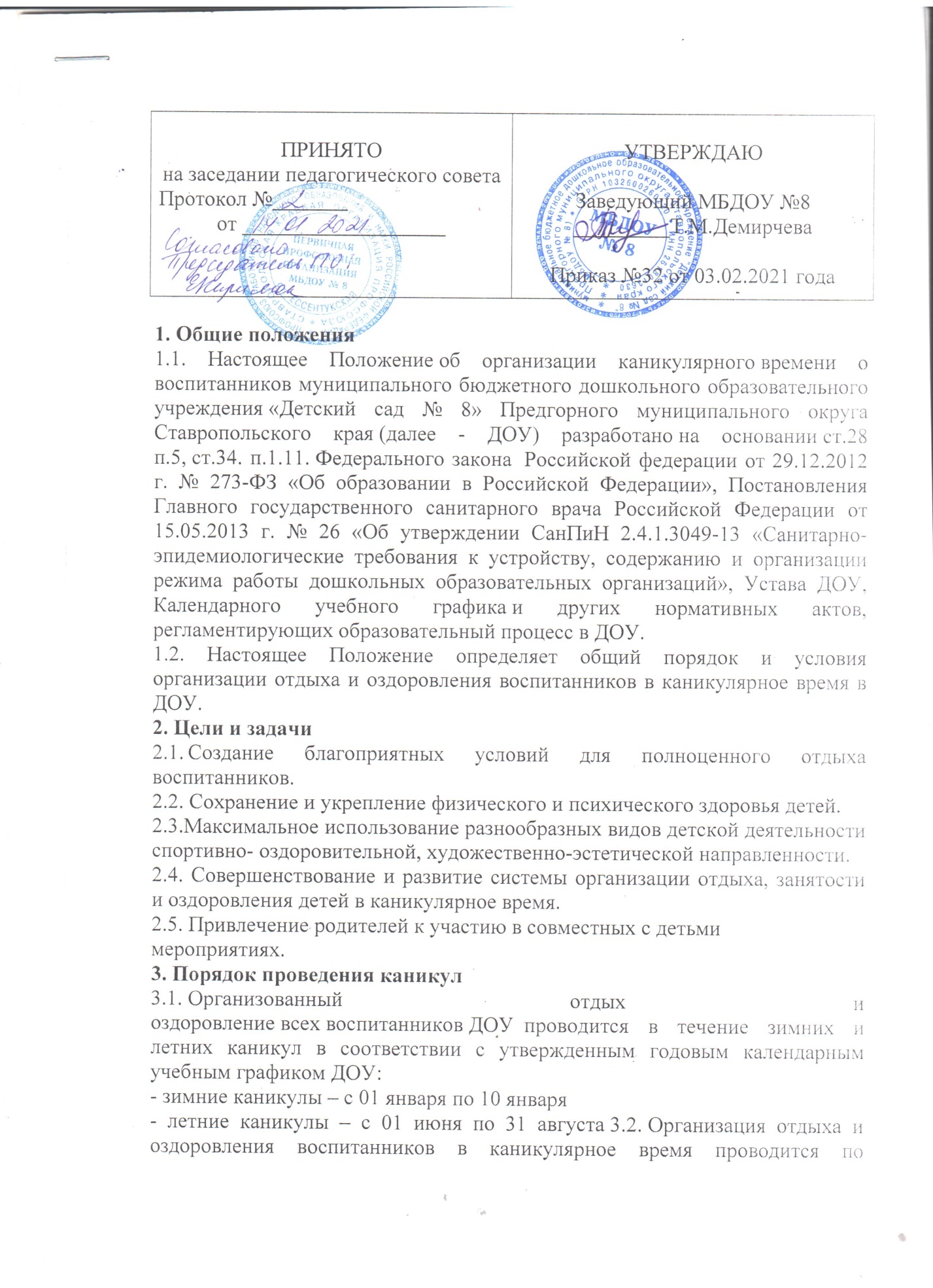 3.3. Отдых и оздоровление детей организуется в каникулярное время в условиях ДОУ.  3.4. План проведения летней оздоровительной кампании предоставляется заведующему ДОУ за 2 недели до начала каникул и утверждается приказом заведующего.  3.5. Утвержденный план проведения каникул размещается на информационных стендах с информацией о проведении мероприятий в период каникул.  4. Права участников образовательной деятельности  4.1. Право на отдых и оздоровление в условиях ДОУ имеют дети, посещающие ДОУ.4.2. Педагоги ДОУ имеют право формировать план каникулярной деятельности в соответствии с утвержденной основной образовательной программой дошкольного образования ДОУ, годовым календарным учебным графиком ДОУ и годовым планом работы ДОУ.  4.3. Родители (законные представители) имеют право принимать участие в организации и проведении мероприятий в каникулярное время.  5. Ответственность  5.1. Ответственность за организацию отдыха и оздоровления воспитанников ДОУ в каникулярное время возлагается на лиц, назначенных приказом руководителя.  5.2. Ответственным за подготовку проекта приказа по организации отдыха и оздоровления воспитанников в каникулярное время является старший воспитатель.  5.3. Лица, ответственные за организацию и проведение каникул, предоставляют отчет заведующему ДОУ не позднее трех рабочих дней после окончания каникул.  6. Заключительные положения  6.1 Отчет о подведении итогов проведения каникул предоставляется на заседании Педагогического совета 1 раз в год.  6.2. В план проведения каникул могут быть внесены изменения и дополнения, утвержденные приказом заведующего ДОУ.  6.3. Настоящее Положение рассматривается и принимается на заседании Педагогического совета, утверждается приказом заведующего ДОУ.  6.4. Положение пересматривается в соответствии с изменениями в законодательстве и Уставе, изменения и дополнения в настоящее Положение вносятся Педагогическим советом ДОО и принимаются на его заседании. 6.5. Срок данного положения не ограничен. Положение действует до принятия нового, утвержденного в установленном порядке. 6.6. В случаях, не предусмотренных настоящим Положением, организаторы отдыха и оздоровления детей во время каникул руководствуются Уставом ДОУ, приказами заведующего, приказами НУО АПМО, приказами,письмами и Положениями Министерства образования РФ. ЛИСТ ОЗНАКОМЛЕНИЯс положением о каникулярном времени воспитанников МБДОУ№8№Ф. И. О.Должность работникаДата ознакомленияПодписьДемурчева Л.Л.Воспитатель 03.02.2021Безуглова О.Н.Воспитатель 03.02.2021Фисенко Т.В.Воспитатель 03.02.2021Шихмагомедова О.Н.Воспитатель 03.02.2021Купцова Е.А.Воспитатель 03.02.2021Кирилюк Е.А.Воспитатель 03.02.2021Дибижева Е.А.Воспитатель 03.02.2021Лепикоршева С.Н.Воспитатель 03.02.2021Веселова Н.В.Воспитатель 03.02.2021Москаленко Г.Ф.Муз.рук.03.02.2021Пай Е.ВУч.логопед03.02.2021Посух И.В.Уч.логопед03.02.2021Посух И.В.Старший воспитатель03.02.2021